НАРОДНИЙ ДЕПУТАТ УКРАЇНИ«05» червня 2020 р.Верховна Рада УкраїниПОДАННЯВідповідно до статті 93 Конституції України, ст. 12 Закону України “Про статус народного депутата України” та ст. 89 Регламенту Верховної Ради в порядку законодавчої ініціативи вношу на розгляд Верховної Ради України проект Закону України «Про внесення змін до деяких законів України щодо вдосконалення порядку погашення заборгованості споживачів з оплати за житлово-комунальні послуги».Доповідати законопроект на пленарному засіданні Верховної Ради України буде народний депутат України Лаба Михайло Михайлович.Додатки:1) Проект Закону України на 5 арк.;2) Проект Постанови Верховної ради України на 1 арк.;3) Пояснювальна записка до законопроекту на 5 арк.;4) Порівняльна таблиця на 12 арк.;5) Список авторського колективу на 1 арк.;6) Електронний варіант зазначених документів.Народний депутат України                                Михайло Лаба  (посв.№276)Ігор Кривошеєв (посв.№36) Анатолій Костюх (посв.№73)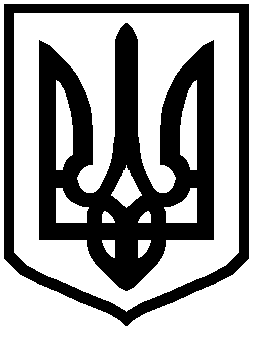 